Mandatory Template 3: Notification regarding the Board of Management’s review of the Child Safeguarding StatementTo: The School CommunityThe Board of Management of  St. Dominic’s College wishes to inform you that: • The Board of Management’s annual review of the school’s Child Safeguarding Statement was completed at the Board meeting of 28 February 2023• This review was conducted in accordance with the “Checklist for Review of the Child Safeguarding Statement” published on the Department’s ‘website www.education.ie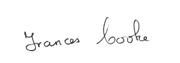 Signed _____________________________________ Date 9 March 2023Chairperson, Board of Management 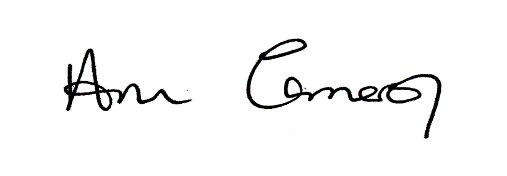 Signed _____________________________________ Date 9 March 2023Principal/Secretary to the Board of Management